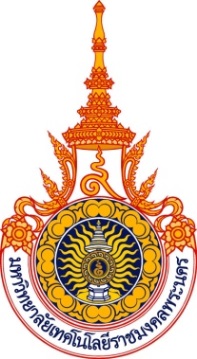 ใบสมัครประกวดบทกลอนประกอบภาพ เรื่อง “ทำไมคนไทย จึงรักพระเจ้าอยู่หัว”ในโครงการ ๕ ธันวามหามงคล เฉลิมพระชนม์ ๘๗ พรรษา มหาราชา มหาวิทยาลัยเทคโนโลยีราชมงคลพระนคร----------------------------ชื่อสถานศึกษา......................................................................................................................................................ที่อยู่......................................................................................................................................................................รหัสไปรษณีย์...............................โทรศัพท์............................................โทรสาร...................................................รายชื่อผู้ส่งผลงานเข้าประกวดบทกลอนประกอบภาพ๑. .....................................................................................................................๒. .....................................................................................................................๓. .....................................................................................................................๔. .....................................................................................................................๕. .....................................................................................................................ขอรับรองว่าผลงานที่ส่งเข้าประกวดเป็นผลงานของนักศึกษา........................................................................จริงลงชื่อ...............................................................ผู้รับรอง(.........................................................)ตำแหน่ง..............................................................โทรศัพท์..............................................................